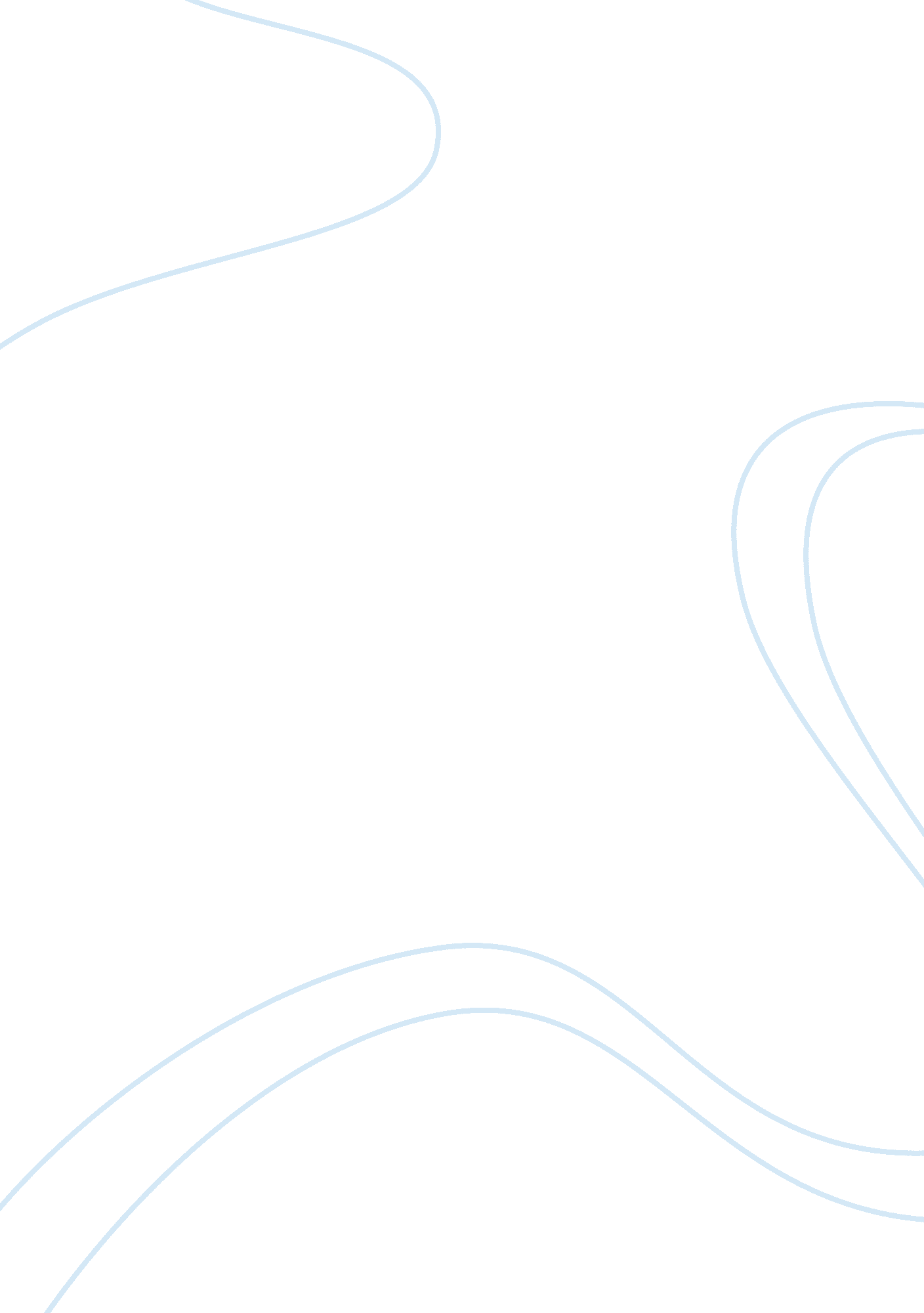 Highland park high schoolBusiness, Management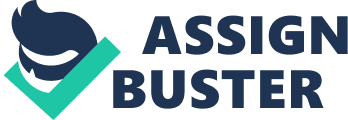 Schooling to become a physician requires many additional years, but the gratification is well worth it. Before applying to a college, one must graduate from high school. Will attend Highland Park High School which offers the opportunity to practice many skills necessary to becoming a physician. In order to graduate from Highland Park High School, students must have a total of 41 credits that comprise of all academic courses: English, science, social studies, US history, world language, and credits in an applied art, fine art, consumer education raffia safety, health, and PEE. One cannot look to advanced schooling or programs without a high school education (HOPS). Stanford University has a great undergraduate school for all students. A freshman class of about 1, 700 students and a transfer class of approximately 30 students are admitted each year. Stanford faculty evaluates each applicant in the context of the application year and are guided especially by three primary admission criteria: intellectual spirit, demonstrated leadership potential, and personal qualities and contributions. The academic preparation requires the basic rouses to be completed in high school including English, mathematics, history/social studies, science, and foreign language. The standard full cost per year covers the actual cost of tuition ($41 , 250) and certain fees: room and board ($12, 721 ), books and supplies ($1 , 500), personal expenses ($2, 400), orientation fee ($438), and a campus health service fee ($537. ) The overall price of each budget item adds to about $58, 846 per year. In order to graduate from Stanford, students must complete a total of 200 units in the five basic courses and additional academic coursework (Stanford). Those who ant to become a doctor must earn an M. D. From a medical school. Most applicants to medical school have at least a bachelor’s degree, and many have an advanced degree. It is required that students complete the MICA (Medical College Admission Test. ) By attending a school such as Johns Hopkins School of Medicine, one can earn the necessary degree to practice medicine. For admittance to Johns Hopkins, students are selected based upon their ASSUME (United States Medical Licensing Examination) scores, accredited institution, standardized testing, required academic work, letters of recommendation, search activities, and demonstrated commitment to the field. The tuition at Johns Hopkins School of Medicine changes each year of medical training. Between tuition ($44, 100), health service fee ($450), instruments ($570), books and supplies ($1 , OHO), rent and utilities ($1 1 , 750-$14, 100), and personal expenses (SSL 890 – $2, 273,) the average per year is around $70, 000. All graduates of the Clinical Genetics Residency Program are required to fulfill a three to seven year residency. Students must complete the four-semester minimum residence, the minimum Of 60 JELL credits, and maintain a 3. 5 GAP o fulfill graduation requirements (Hopkins). Physicians must not only study hard, but also practice the personal and professional skills needed for the job. They must possess the traits and character that suits this field. These qualities include empathy, logic, confidence, organization, confidence, thoroughness, compassion, dexterity, good communication, and respectfulness. Doctors gain many valuable experiences over their years of training and residency. They form many lasting relationships, achieve stature and recognition in this position (BLESS). After several years of schooling, one must understand the incepts and skills needed to become successful on the job. Professional skills include of documenting and recording information, updating and using relevant knowledge, monitoring processes, materials, or surroundings, evaluating information to determine compliance with standards, and providing consultation and advice to others. Many of these attributes are developed from practice and observation. Expertise in all these areas is necessary to be the best doctor. Even after completing the first phase in the long process of becoming a doctor, there is a next step in the process. It is essential that physicians fulfill the required training and obtain their license to practice. Becoming a physician requires hard work and long hours of training. Most doctors attend a four-year college to earn a Bachelor’s degree followed by four years in medical school to obtain an M. D. A master’s degree is insufficient for those hoping to become a doctor, but can be used toward essential coursework. An employee in an office environment may need some on-the-job training, but most of the similar occupations assume a person will already have the required skills, knowledge, work-related experience, and raining. Graduates of medical school must complete a residency at a hospital or other workplace. In order to practice medicine, an individual must obtain a license. Following medical school, one is licensed and sometimes certified to practice medicine. All states require physicians to be licensed and pass a standardized national licenser examination. Although certification is not required for physicians, being certified will increase employment chances. Medical licenses are representative of successful completion of medical education, including residency. It is required that one complete at least two years in an ACME approved residency in a primary care specialty (Career). In case one does not like the occupation of a doctor, she may opt for another career. There are many other career options that can incorporate acquired medical knowledge including dentists, medical consultants, chiropractors, optometrists, podiatrists, veterinarians, and registered nurses. Physicians communicate extensively with patients and would make for good healthcare consultants. A healthcare organization will typically hire medical consultants on a part-time basis. A healthcare consultant will do preliminary research and examine data related to the problem. “ This can involve analyzing employment numbers, revenue and interviewing various employees and managers. After analyzing the information, recommendations will be made for ways to save money or improve work efficiency, which is then submitted to the client (Education). On average, one in this position will make a salary of around $64, 690 per year. In a hospital setting, a medical consultant can provide a medical analysis of complex files ensuring that paperwork and the filing of deiced claims follow compliance procedures established by government regulations and laws. “ A medical consultant can be a staff employee working in a hospital facility or can be hired as an independent consultant from a company or private practice. Consultants usually have a private office in a building with a medical administrative assistant assigned to handle calls, data management and information. Throughout the week, a healthcare consultant will typically work for 40 hours per week and may take calls on the weekend for emergencies. The career field of medical consultant is within the career roof of managerial consulting. The employment outlook is expected to grow by 83% between 2008 and 201 8 (Oho). Many doctors may also choose to specialize in a specific field, such as dentistry. Dentists diagnose and treat problems with a patient’s teeth, gums, and related parts of the mouth. They provide advice and instruction on taking care of teeth and gums and on diet choices that affect oral health. For dentists, the median annual wage is about $146, 920, which is around $70. 64 per hour. Earnings vary according to the number of years in practice, location, hours worked, and specialty. Some dentists own their own businesses and work alone or with a small staff. Other dentists have partners in their practice, and a dew work for more established dentists as associate dentists. Like physicians, dental students will typically have a bachelor’s degree from their first four years at a university. Dentists will attend dental school and complete a one to two year residency in a program related to their specialty. While the requirements vary in each state, dentists must be licensed. To qualify in most states, applicants must graduate room an accredited dental school and pass written and practical exams. Employment of dentists is expected to grow by 21% from 201 0 to 2020 (BLESS). For doctors, the future appears to be bright as the career continues to grow. Currently, physicians hold about 661 , 400 jobs, which is around 24%. A majority of doctors are working as partners or in groups. Because of new machines and tools, doctors are able to treat more and more health problems. As the population continues to grow and get older, more doctors are needed to provide health care. For doctors looking to practice in rural or owe-income areas, job prospects look good because they have difficulty attracting physicians. The job prospects also seem positive for specialists, especially those in cardiology and radiology (Education). After all of my research and my interview with my pediatrician, I am not deterred from realizing my dream of becoming a doctor. It will be a long and difficult path, but from everything I hear, it is worth it. The journey of classes, labs, internships, residency and a possible fellowship is necessary to earn the right to practice medicine. Physicians may have to sacrifice long nights, sleeping in he hospital, and missing events in order to be available to their patients. Becoming a doctor is not just a job, it is a career. 